◇┳┳┳┳┳┳┳┳┳┳┳┳┳┳┳┳┳┳┳┳┳┳┳┳┳┳┳┳┳┳┳┳┳┳┳┳┳┳┳┳┳┳┳┳┳┳◆食科協かわら版　No.302　（2021年度No.21）　 　2021/8/13食の行政情報ならびに会員さまからの情報をお伝えする食科協のメールマガジンリニューアルいたしました　行政情報は原則2回の掲載で削除します　新しいものはNEWマークがついております　期限設定のある記事は　期限終了まで掲載　青字をスクロール　Ctrlキーを押しながらクリック　もしくは右クリックでハイパーリンクを開く◇┻┻┻┻┻┻┻┻┻┻┻┻┻┻┻┻┻┻┻┻┻┻┻┻┻┻┻┻┻┻┻┻┻┻┻┻┻┻┻┻┻┻┻┻┻┻◆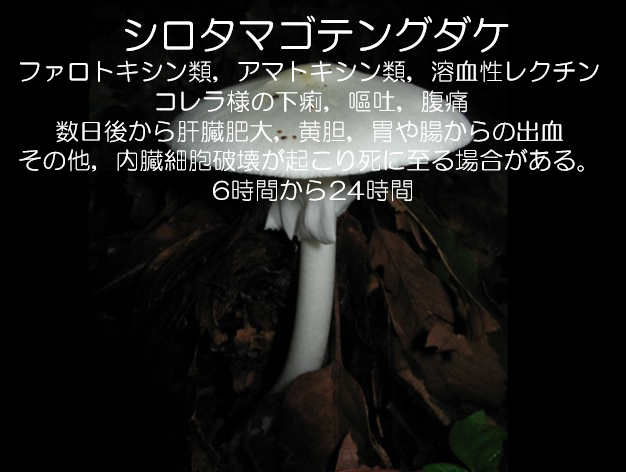 次回は「シロハツモドキ」１．食科協関係 　　8月06日　かわら版301号・かわら版ニュース＆トピックス158号を発行。8月10日　かわら版ニュース＆トピックス159号を発行。8月13日　かわら版302号・かわら版ニュース＆トピックス160号を発行。２.厚生労働省関係　https://www.mhlw.go.jp/index.html■新リンク　傍聴・参加が可能な審議会等の会議一覧　ご案内しきれないときもございますhttps://www.mhlw.go.jp/topics/event/open_doors.html■新リンク副反応疑い報告の状況について（とても詳しい資料です）第63回厚生科学審議会予防接種・ワクチン分科会副反応検討部会、令和３年度第12回薬事・食品衛生審議会薬事分科会医薬品等安全対策部会安全対策調査会（合同開催）資料３-12021(令和３)年７月７日https://www.mhlw.go.jp/content/10601000/000802395.pdf■新リンク厚生科学審議会 (予防接種・ワクチン分科会 副反応検討部会)https://www.mhlw.go.jp/stf/shingi/shingi-kousei_284075.html■NEW医薬品等を海外から購入しようとされる方へ　2021/8/11　医薬品等の個人輸入に関するＱ＆Ａ　https://www.mhlw.go.jp/stf/seisakunitsuite/bunya/kenkou_iryou/iyakuhin/kojinyunyu/index.html　https://www.mhlw.go.jp/stf/seisakunitsuite/bunya/kenkou_iryou/iryou/topics/bukyoku/iyaku/kojinyunyu/faq.html■NEW第96回コーデックス連絡協議会 (開催案内)　2021/8/10　1 開催概要(1) 厚生労働省、消費者庁及び農林水産省は、コーデックス委員会（※）の活動及び同委員会での我が国の活動状況を、消費者をはじめとする関係者に対して情報提供するとともに、検討議題に関する意見交換を行うため、コーデックス連絡協議会を開催しています。コーデックス連絡協議会の委員、活動内容等は、以下のURL ページに掲載しています。厚生労働省https://www.mhlw.go.jp/stf/seisakunitsuite/bunya/kenkou_iryou/shokuhin/codex/index_00001.html消費者庁https://www.caa.go.jp/policies/policy/food_labeling/meeting_materials/review_meeting_001/農林水産省https://www.maff.go.jp/j/syouan/kijun/codex/index.html(2) 今回は、令和3年9月に開催される第52回食品添加物部会 （CCFA）、令和3年9月から10月にかけて開催される第46回食品表示部会 (CCFL) 及び令和3年10月に開催される第8回AMRに関する特別部会（TFAMR) の主な検討議題の説明を行い、令和3年5月から6月にかけて開催された第25回食品輸出入検査・認証制度部会 （CCFICS)  の報告を行い、意見交換を行うこととしています。※ コーデックス委員会（Codex Alimentarius Commission）は、1963 年にFAO（国連食糧農業機関）とWHO（世界保健機関）が合同で設立した政府間組織です。消費者の健康を保護し、公正な食品貿易を保証するために、国際標準となる食品の規格（コーデックス規格）や基準・ガイドラインなどを定めています。2 開催日時　日時：令和3 年8 月24 日（火曜日） 14 時00分～16 時05分3 議題（１）コーデックス委員会の活動状況ア 今後の活動について・第52回食品添加物部会（CCFA)・第46回食品表示部会（CCFL)・第8回AMRに関する特別部会（TFAMR)イ 最近コーデックス委員会で検討された議題について・第25回食品輸出入検査・認証制度部会（CCFICS)　（２）その他  　　 これまでの当会議の議事概要等は以下のURL ページで御覧になれます。また、今回の会議資料は、令和3年8月20日（金曜日）までに農林水産省のURLページに掲載するとともに、会議終了後に3省庁のURL ページで公開することとしております。厚生労働省https://www.mhlw.go.jp/stf/seisakunitsuite/bunya/kenkou_iryou/shokuhin/codex/index_00001.html消費者庁https://www.caa.go.jp/policies/policy/food_labeling/meeting_materials/review_meeting_001/農林水産省https://www.maff.go.jp/j/study/codex/index.html4 傍聴可能人数　60 名程度5 傍聴申込要領（１）申込方法　　　　インターネットにてお申し込みください。（厚生労働省 医薬・生活衛生局 生活衛生・食品安全企画課 国際食品室及び 消費者庁食品表示企画課ではお申込みをお受けできません。）＜インターネットよるお申込先＞https://www.contactus.maff.go.jp/j/form/syouan/kijun/210810.html（２）申込締切等　令和3年8 月17日（火曜日）17 時00分必着です。希望者多数の場合には、各社・各団体から1名までとさせていただきます。その上で、定員に達した場合は締め切らせていただきます。傍聴の可否については、8 月18 日（水曜日）までに御連絡します。（３） 傍聴される皆様への留意事項  　　　 次の留意事項を遵守してください。これらを守られない場合は、今回および今後の傍聴をお断りすることがあります。・ウェブ会議を撮影、録画・録音をしないこと・ウェブ会議用の URL を転送したり SNS で公開したりしないこと・その他、事務局職員の指示に従ってください。（４）  その他・傍聴等に係るインターネット通信料は、参加者の負担となります。・安定したネットワーク環境の利用を推奨します。・ネットワークの回線状況や Wi-Fi 環境により動作に支障が出る場合がございますので、あらかじめ御了承ください。・お申込みによって得られた個人情報は厳重に管理し、御本人への連絡を行う場合に限り利用させていただきます。　https://www.mhlw.go.jp/stf/newpage_20264.html■NEW令和元年度　認可外保育施設の現況取りまとめ 2021/8/6  令和元年度 認可外保育施設の現況取りまとめ
https://www.mhlw.go.jp/content/11907000/000816821.pdf  参考資料をExcelでダウンロードできます　https://www.mhlw.go.jp/stf/houdou/0000159036_00006.html■NEW食品中の放射性物質の検査結果について（１２４８報）　2021/8/11　１　自治体の検査結果　※ 基準値超過   １件　No. 101　　  茨城県産 　アカヤマドリ　 （Cs：300 Bq/kg）  水戸市  https://www.mhlw.go.jp/stf/newpage_20074.html■NEW食品中の放射性物質の検査結果について（１２４７報）　2021/8/6　２　緊急時モニタリング又は福島県の検査結果　　  ※ 基準値超過　１件　　　No. 1261　　福島県産 　イノシシ 　　   （Cs：280 Bq/kg）　飯館村　https://www.mhlw.go.jp/stf/newpage_19959.html■小学生の夏休みの自由研究をお手伝いする「よしお兄さんといっしょに学ぼう！親子で取り組む食事の自由研究～元気な体をつくる食事バランスって？～」特設Webコンテンツ公開のお知らせ　2021/7/30　https://www.mhlw.go.jp/stf/newpage_20146.html　URL：https://www.smartlife.mhlw.go.jp/event/jiyukenkyu/　（「スマート・ライフ・プロジェクト」公式サイト内）■NEW食品安全情報（微生物）No.16/ 2021（2021.8.4）http://www.nihs.go.jp/dsi/food-info/foodinfonews/2021/foodinfo202116m.pdf■NEW食品安全情報（化学物質）No.16/ 2021（2021.8.4）　http://www.nihs.go.jp/dsi/food-info/foodinfonews/2021/foodinfo202116c.pdf3.食品安全委員会関係　https://www.fsc.go.jp/■NEW食品安全委員会（第８28回）の開催について　2021/8/12最近、発表が遅く、締め切りが早くなっております。参加をご希望の場合は、各自ご確認ください　標記会合を下記のとおり開催しますので、お知らせいたします。なお、新型コロナウイルス感染症の感染拡大防止のため、本会合については、傍聴者を入れずに開催いたしますが、本会合の様子については、下記４のとおり、web上で動画配信することといたしました。議事録につきましては、後日、食品安全委員会Webサイト（http://www.fsc.go.jp/iinkai_annai/jisseki.html） に掲載いたします。大変御迷惑をお掛けいたしますが、ご理解のほど、何卒よろしくお願いいたします。記　　１．開催日時：令和3年8月17日（火）　１４：００〜　　２．開催場所：食品安全委員会 大会議室　（港区赤坂５−２−２０ 赤坂パークビル２２階）    ３．議事　　　（１）食品安全基本法第２４条の規定に基づく委員会の意見の聴取に関するリスク管理機関からの説明について　　　　　・飼料添加物１品目　L-イソロイシン　（農林水産省からの説明）　　　（２）動物用医薬品専門調査会における審議結果について　　　　　・「ルバベグロン」に関する審議結果の報告と意見・情報の募集について　　　（３）ぶどう酒の製造に用いる添加物に関するワーキンググループにおける審議結果につい　　　　　　　　て　　　　　・「炭酸水素カリウム」に関する審議結果の報告と意見・情報の募集について　　　（４）その他４．視聴について：本会合の様子の動画視聴を希望される方は、8月16日（月）12時までに内閣府共通意見等登録システム（https://form.cao.go.jp/shokuhin/opinion-1176.htmlにて、氏名、所属、電話番号及びメールアドレスを御登録いただきますようお願いいたします。視聴をお申し込みいただいた方には、御登録いただいたメールアドレス宛てに、視聴に必要なURLを、8月17日（火）12時までに御連絡いたします。なお、当日の資料につきましては、同日14時までに食品安全委員会Webサイト（http://www.fsc.go.jp/iinkai_annai/jisseki.html）に掲載いたします。　https://www.fsc.go.jp/iinkai_annai/annai/annai804.htmlhttp://www.fsc.go.jp/iinkai_annai/annai/  　←発表がない場合はこちらからご確認ください会議の結果は下記から確認できます★Link食品安全委員会　開催実績リンク　開催日時、配付資料、議事録等　https://www.fsc.go.jp/iinkai_annai/jisseki.html　https://www.fsc.go.jp/iken-bosyu/pc1_hisiryou_muramidase_030512.html■NEW食品安全関係情報更新（令和3年7月3日から令和3年7月21日）2021/8/6https://www.fsc.go.jp/fsciis/foodSafetyMaterial/search?year=&from=struct&from_year=2021&from_month=7&from_day=3&to=struct&to_year=2021&to_month=7&to_day=21&max=100４．農水省関係　https://www.maff.go.jp/■NEW群馬県における豚熱の確認（国内71例目）及び「農林水産省豚熱・アフリカ豚熱防疫対策本部」の持ち回り開催について　2021/8/7　　本日、群馬県桐生市の養豚農場において家畜伝染病である豚熱の患畜が確認されたことを受け農林水産省は本日、「農林水産省豚熱・アフリカ豚熱防疫対策本部」を持ち回りで開催し、今後の防疫方針について確認します。現場及び周辺地域にも本病のウイルスが存在する可能性があり、人や車両を介して本病のまん延を引き起こすおそれがあります。現場及び周辺地域での取材は、厳に慎むよう御協力をお願いいたします。1.農場の概要所在地：群馬県桐生市飼養状況：約5,000頭2.経緯（1）群馬県は、昨日（8月6日（金曜日））、同県桐生市の農場で発熱とチアノーゼを呈する豚群がいる旨の通報を受け、病性鑑定を実施しました。（2）群馬県の検査により豚熱の疑いが生じたため、農研機構動物衛生研究部門（注）で精密検査を実施したところ、本日（8月7日（土曜日））、豚熱の患畜であることが判明しました（注）国立研究開発法人農業・食品産業技術総合研究機構動物衛生研究部門：国内唯一の動物衛生に関する研究機関https://www.maff.go.jp/j/press/syouan/douei/210807.html■NEW山梨県における豚熱の確認（国内70例目）及び「農林水産省豚熱・アフリカ豚熱防疫対策本部」の持ち回り開催について　2021/8/6　　本日、山梨県道志村の養豚農場において家畜伝染病である豚熱の患畜が確認されたことを受け農林水産省は本日、「農林水産省豚熱・アフリカ豚熱防疫対策本部」を持ち回りで開催し、今後の防疫方針について確認します。現場及び周辺地域にも本病のウイルスが存在する可能性があり、人や車両を介して本病のまん延を引き起こすおそれがあります。現場及び周辺地域での取材は、厳に慎むよう御協力をお願いいたします。1.農場の概要所在地：山梨県道志村飼養状況：約1,700頭2.経緯（1）当該農場は、国内69例目農場（神奈川県相模原市）に子豚を出荷し、経過を観察しており8月4日（水曜日）、防疫指針に基づき検査を実施しました。（2）山梨県の検査により豚熱の疑いが生じたため、農研機構動物衛生研究部門（注）で精密検査を実施したところ、本日（8月6日（金曜日））、豚熱の患畜であることが判明しました（注）国立研究開発法人農業・食品産業技術総合研究機構動物衛生研究部門：国内唯一の動物衛生に関する研究機関　https://www.maff.go.jp/j/press/syouan/douei/210806.html■NEW「令和3年度病害虫発生予報第6号」の発表について　2021/8/4　https://www.maff.go.jp/j/press/syouan/syokubo/210804.html■NEW「2021年1-6月（上半期）の農林水産物・食品の輸出実績」について　2021/8/3　　農林水産省は、「2021年1-6月（上半期）の農林水産物・食品の輸出実績」を取りまとめました。2021年1-6月（上半期）の農林水産物・食品の輸出額は、5,773億円（少額貨物輸出額を含む）、前年同期比31.6％の増加となりました。概要農産物、林産物及び水産物それぞれの実績は、以下のとおりです。農産物　：3,754億円（対前年同期比 +29.0%）林産物　：　281億円（対前年同期比 +46.6%）水産物　：1,371億円（対前年同期比 +33.0%）少額貨物：　367億円（対前年同期比 +44.5%）輸出先国・地域を見ると、1位が香港、2位が中国、3位がアメリカでした。より詳しいデータは、当省ホームページで「農林水産物輸出入情報」として公表しています。注：速報値であり、今後、財務省から確定値が公表されれば、変更されることがあります。　　（農林水産物輸出入情報）　　https://www.maff.go.jp/j/tokei/kouhyou/kokusai/index.html＜添付資料＞　　2021年1-6月農林水産物・食品の輸出額(PDF : 818KB)　　https://www.maff.go.jp/j/press/yusyutu_kokusai/kikaku/attach/pdf/210803-1.pdf　　https://www.maff.go.jp/j/press/yusyutu_kokusai/kikaku/210803.html■外国法人等による農地取得に関する調査の結果について　2021/8/3　https://www.maff.go.jp/j/press/keiei/seisaku/210803.html■外国資本による森林買収に関する調査の結果について　2021/8/3　https://www.rinya.maff.go.jp/j/press/keikaku/210803.html■ウクライナからの家きん肉等の一時輸入停止措置の解除について　2021/8/2　農林水産省は、今般、ウクライナにおける鳥インフルエンザの清浄性を確認したことから、本日ウクライナからの家きん肉等の一時輸入停止措置を解除しました。1.経緯　ウクライナの裏庭家きん農場において、高病原性鳥インフルエンザ（H5N8亜型）の発生が確認されたことから、令和2年12月以降、ウクライナからの家きん肉等について輸入を一時停止していました。（参考）生きた家きんについては、二国間の輸入条件が設定されておらず、従前より輸入できません。2.対応　今般、ウクライナ家畜衛生当局から我が国に提供された、ウクライナにおける鳥インフルエンザの防疫措置等の情報により、ウクライナの家きんにおける同病の清浄性を確認しました。このため、本日付けで当該一時輸入停止措置（※）を解除しました。　https://www.maff.go.jp/j/press/syouan/douei/210802_3.html■フランスのオート・サヴォワ県からの生きた家きん、家きん肉等の一時輸入停止措置の解除について　2021/8/2　農林水産省は、今般、フランスのオート・サヴォワ県における鳥インフルエンザの清浄性を確認したことから、本日、当該県からの生きた家きん、家きん肉等の一時輸入停止措置を解除しました。1.経緯　フランスのオート・サヴォワ県の裏庭家きん農場において、高病原性鳥インフルエンザ（H5N8亜型）の発生が確認されたことから、令和3年4月以降、当該県からの生きた家きん、家きん肉等について輸入を一時停止していました。2.対応　今般、フランス家畜衛生当局から我が国に提供された、オート・サヴォワ県における鳥インフルエンザの防疫措置等の情報により、同県の家きんにおける同病の清浄性を確認しました。このため、本日付けで当該一時輸入停止措置（※）を解除しました。　https://www.maff.go.jp/j/press/syouan/douei/210802.html５.消費者庁関連　https://www.caa.go.jp/「消費者庁」になりすましたTwitter、Facebookアカウントにご注意ください。■第22回消費者契約に関する検討会(2021年8月6日)　https://www.caa.go.jp/policies/policy/consumer_system/meeting_materials/review_meeting_001/025102.html■第9回消費者裁判手続特例法等に関する検討会(2021年8月5日)　https://www.caa.go.jp/policies/policy/consumer_system/meeting_materials/review_meeting_003/025081.html■令和3年度「こども霞が関見学デー」のお知らせ　2021/8/4　「こども霞が関見学デー」について詳しくはこちら(文部科学省のページ)　https://www.mext.go.jp/a_menu/ikusei/kengaku/　https://www.caa.go.jp/notice/event/children_2021/#main■「機能性表示食品に関する質疑応答集」の一部改正について(令和3年8月4日消食表第340号)　2021/8/4https://www.caa.go.jp/policies/policy/food_labeling/foods_with_function_claims/assets/foods_with_function_claims_210804_0001.pdf機能性表示食品に関する質疑応答集(令和3年8月4日一部改正)https://www.caa.go.jp/policies/policy/food_labeling/foods_with_function_claims/assets/foods_with_function_claims_210804_0002.pdf機能性表示食品に関する質疑応答集(新旧対照表)https://www.caa.go.jp/policies/policy/food_labeling/foods_with_function_claims/assets/foods_with_function_claims_210804_0003.pdfガイドラインに則した事前確認を適切に実施できる体制が構築されている団体(質疑応答集問79及び問123関係)https://www.caa.go.jp/policies/policy/food_labeling/foods_with_function_claims/assets/foods_with_function_claims_210804_0004.pdf■医療施設等における病者向け食品の利用実態等に関する調査事業　2021/7/30https://www.caa.go.jp/policies/policy/food_labeling/information/research/2020/assets/food_labeling_cms206_20210730_01.pdf消費者庁リコール情報サイト　https://www.recall.caa.go.jp/（回収中か否かに関わらず、だいたい一回の掲載で消去します）★インターフレッシュ 「イタリア産ひよこ豆缶詰 400g」 - 回収　残留農薬の一律基準超過に伴う自主回収　2021/8/12　ピペロニルブトキシド：（Piperonyl butoxide, PBO）はベンゾジオキソール誘導体およびエーテルの一種。可燃性を持つ黄色から茶色の油状液体で、水には溶けない。殺虫剤用共力剤（殺虫効果を高める添加剤）あるいは防虫剤として用いられる。この作用はプロペニルブトキシドがシトクロムP450の阻害剤として機能するためである。有機リン系、ピレスロイド系などの殺虫剤は虫体内でP450により解毒されるため、これを妨げることにより殺虫効果を高める[3]。同様の効果を持つ物質にはゴマに含まれるセサミンなどがある。穀類防虫用には食品添加物として扱われる。★イバノ「フィレミニオンステーキ、トルネードステーキ」 - 返金／回収　アレルゲン「卵」「大豆」の表示欠落　2021/8/12★大和食品工業「飛騨牛らーめん2食」 - 返金／回収　アレルゲン「りんご」の表示欠落　2021/8/11★生活協同組合コープさっぽろ 「比布産 ご近所 あいことまと」 - 返金／回収　残留農薬一律基準違反（ジクロシメット0.02PPM検出）　2021/8/11　ジクロシメット１．品目名：ジクロシメット (Diclocymet) ２．用途：殺菌剤 アミド系殺菌剤である。いもち病菌のメラニン生合成系を阻害することにより、付着器侵入を阻害することで作用すると考えられている。　　ジクロシメットはアミド系殺菌剤であり、作用機序は、糸状菌の付着器のメラニン化を強く阻害して、付着器からの作物表皮細胞への侵入を阻害すると考えられている。本邦での初回登録は2000年である。製剤は粉剤、粒剤、水和剤が、適用作物は稲がある。原体の国内生産量は、60.8 t（18年度※）、42.6 t（19年度）、28.9 t（20年度）であった。※年度は農薬年度（前年10月～当該年9月）、出典：農薬要覧-2009-（（社）日本植物防疫協会）
★三八「札幌タイムズスクエアバラエティセット6個入」 - 交換／回収　詰合せに入っている個々の商品の表示と詰合せの化粧箱を包装している包装紙の表示が異なったため　2021/8/11★八社会「Vマーク 発芽玄米 1㎏」 - 返金／回収　「クエン酸第一鉄ナトリウム」が添加されていることが判明　2021/8/10★サンデイリー「なま中華麺（冷し中華・しょうゆ）」 - 返金／回収　食品の添加物（乳酸ナトリウム）の表示漏れ　2021/8/10★高知県農業協同組合「ゆずーる 280ml、ほか7商品」 - 返金／回収　賞味期限切れの原材料を使用した商品の製造・販売等　2021/8/6　対象の特定情報	対象商品・賞味期限：賞味期限切れの原材料を使用　ゆずーる　280ml、2016年7月13日~2021年1月15日　しょうが柚 280ml、2014年10月22日~2021年6月8日　郷のゆず　すし酢 360ml、2018年3月7日~2021年7月4日　　おいしし 90g・500g、2019年1月31日~2021年8月2日塩素酸の水質基準値を超過した原料水を使用　　わんぱくゆずじゅーす 280ml、2021年2月28日、2021年3月24日　小夏じゅーす 280ml、2021年3月7日　高知ゆず 280ml、2021年5月14日　しょうが柚 280ml、2021年3月24日賞味期限の不適正表示ぜんまい水煮 70g、2021年7月9日★神戸物産「ベルギーワッフル チョコレート」 - 返金／回収　アレルゲン「乳成分」の表示欠落　2021/8/6★生活協同組合コープさっぽろ「夕張産 ピーマン」 - 返金／回収　残留農薬個別基準違反（チオジカルブ及びメソミル 1.1ppm検出（個別基準：0.7ppm））　2021/8/6　チオジカルブ及びメソミル：農薬和名 : チオジカルブ及びメソミル　農薬英名 : METHOMYL, THIODICARB　・主な用途 : 農薬・殺虫剤・ダニ駆除剤・備考 : チオジカルブ及びメソミルとは、チオジカルブをメソミル含量に換算したもの及びメソミルの和をいうこと。なお、メソミルには、メソミルオキシムが含まれること。★井上本店「はしへいの甘酒」 - 返金／回収　賞味期限の誤印字（誤：2022.12.1、正：2021.12.1）　2021/8/6★マナ 「直七とごまのドレッシング」 - 交換／回収　乳酸菌の混入による風味の低下　2021/8/6★長良園「豆乳おからクッキー プレーン、紅茶、 黒ごま、オレンジ、ココア」 - 返金／回収軟質ポリウレタン製の破片の混入　2021/8/6★木村幸美「ふぐひれ 」 - 返金／回収　毒がある部位で体に害を及ぼす可能性があるため　2021/8/6★西鉄ホテルズ 「冷凍グルメ（煮込みハンバーグ）、冷凍グルメ（大海老のチリソース）」 - 返金／回収　アレルゲン「卵」の表示欠落　2021/8/5６. 食中毒・感染症■NEWインフルエンザ（総合ページ）https://www.mhlw.go.jp/stf/seisakunitsuite/bunya/kenkou_iryou/kenkou/kekkaku-kansenshou/infulenza/index.html★細菌性食中毒★■（続報）食中毒事故の発生について　2021/8/2　石川県　腸管出血性大腸菌Ｏ１５７　１ 発生年月日　令和３年７月２１日(水)２ 原因施設　屋号：ホルモン光 松任店　業種：飲食店営業（焼肉屋）３ 発生の端緒令和３年７月２７日(火)１４時３０分ごろ、「食中毒様症状を呈し受診した患者の検便より、腸管出血性大腸菌Ｏ１５７が検出された。」旨、白山市内の医療機関から石川中央保健福祉センターへ連絡があった。４ 調査内容石川中央保健福祉センターが調査した結果、・７月１８日(日)に当該施設を利用した２グループ５名中５名が同様の食中毒様症状を呈していること・患者検便から腸管出血性大腸菌Ｏ１５７が検出されたこと・患者に共通する飲食物は、当該施設が提供した食事以外にないことから、当該施設を原因とする食中毒と断定した。５ 患者　５名（男性１名、女性４名：１０歳台～４０歳台）うち医療機関入院者２名。患者は全員回復傾向にある。６ 主な症状　下痢、腹痛など７ 原因食品　調査中８ 病因物質　腸管出血性大腸菌Ｏ１５７９ 措 置 石川中央保健福祉センターでは、当該施設を８月２日(月)から８月４日(水)までの３日間、営業停止処分にするとともに、当該施設の清掃、消毒及び従業員に対する衛生教育の実施を指示した。参考 食中毒発生状況令和３年度(４月から本日まで本件を含む) ６件 患者 １２人(うち金沢市３件 ３人)令和２年度同期 ２件 患者 ６人(うち金沢市１件 ５人)令和２年度通年 １１件 患者 ３１人(うち金沢市５件 ９人■富山市教育委員会６月定例会 資料　報告事項１８　2021/6/10～30　小・中学校及び幼稚園における食中毒の発生について 　下痢原性大腸菌［学校保健課］１ 概要 市内の小学校１１校、中学校４校、幼稚園１園において、株式会社内田乳業が納品した牛乳を原因食品とする食中毒が発生し、６月１７日（木）以降、下痢や腹痛、嘔吐、吐気、発熱などの症状により、多くの児童生徒等が欠席又は早退した。２ 該当校（園）芝園小学校、桜谷小学校、五福小学校、岩瀬小学校、豊田小学校、神明小学校、萩浦小学校、四方小学校、八幡小学校、草島小学校、倉垣小学校、芝園中学校、西部中学校、岩瀬中学校、和合中学校、愛宕幼稚園３ 嘔吐、下痢、腹痛等により欠席又は早退した児童生徒数等（学校からの聞き取り） 単位（名）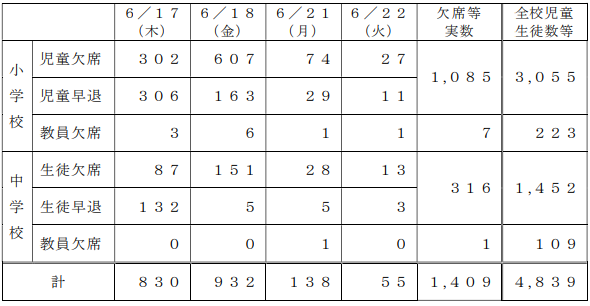 　※上記のほか、愛宕幼稚園の園児１名が、１８日、２１日の二日間、同様の症状で欠席、回復後２２日から登園。４ 対応  多数の欠席者が確認された６月１７日（木）には、該当校の牛乳提供を中止し、その他の食材については、塩素消毒もしくは加熱調理したものを提供し、同日付で保護者に対し、集団欠席の発生について連絡するとともに、市立小学校、中学校、幼稚園、認定こども園に対し、児童生徒の体調の変化に十分留意し、給食の衛生管理を徹底するよう文書で通知し指導した。１８日（金）には、該当校の牛乳提供を中止し、生で提供するものを、加熱調理したものに変更した。なお、中学校は、富山市選手権大会のため、給食の提供は行っていない。同日付で保護者に対し、欠席者数や対応の進捗について連絡した。２１日（月）から７月２日（金）まで、牛乳の提供は中止し、水分補給や栄養摂取の観点から、代替品として、飲むヨーグルト、果汁飲料、チーズ等を提供する予定。 ２２日（火）臨時校園長会を開催し、全校園長に対して、給食等の衛生管理の徹底を指示した。 ７月５日（月）以降の対応は、現在検討中。https://www.city.toyama.toyama.jp/data/open/cnt/3/3043/1/siryouR306.pdf?20210705113220★ウイルスによる食中毒★★寄生虫による食中毒★■飲食店営業施設等に対する不利益処分　2021/8/11　品川区　アニサキス　公表年月日　令和3年8月11日被処分者業種等	飲食店営業施設の名称　琴寿し適用条項　食品衛生法（食品衛生法等の一部を改正する法律（平成30年法律第46号）第2条の規定による改正前の食品衛生法（昭和22年法律第233号）。以下「法」という。）第6条第3号の規定に違反するので、法第55条第1項の規定を適用※食品衛生法等の一部を改正する法律の一部の施行に伴う関係政令の整備及び経過措置に関する政令（令和元年政令第123号）附則第2条の規定により、なお従前の例により当該営業を行うことができるとされた者であるから、当該営業者に対する不利益処分については、この法を適用する。不利益処分を行った理由　食中毒の発生不利益処分等の内容　令和3年8月11日の1日間の営業の一部停止備考原因食品：当該施設が令和3年7月18日に提供した鮮魚介類を含むちらし寿司病因物質：アニサキスhttps://www.city.shinagawa.tokyo.jp/PC/kenkou/kenkou-eisei/kenkou-eisei-syokuhin/hpg000025581.html■食中毒発生状況　2021/8/5　神戸市　アニサキス　発生年月日　2021/8/5　摂食者数　1　患者数　1　原因食品　8月4日に提供されたサバ寿司を含む食事　原因等　アニサキスが寄生した食品の生での喫食　病因物質　アニサキス　原因施設　飲食店　摂食場所　原因施設　https://www.city.kobe.lg.jp/a99427/kenko/health/hygiene/food/fpstatus.html★化学物質による食中毒★★細菌による感染症★■腸管出血性大腸菌感染症の発生について　2021/8/10　感染症　腸管出血性大腸菌　江別保健所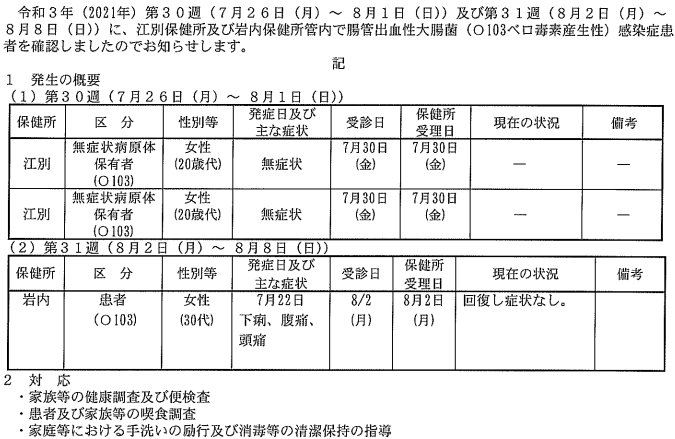 　https://www.pref.hokkaido.lg.jp/fs/3/2/9/9/6/6/1/_/030810-05daityoukin.pdf■堺の保育園で園児１３人がＯ１５７感染　8/6(金) 19:16配信　産経新聞感染症　腸管出血性大腸菌Ｏ１５７　https://news.yahoo.co.jp/articles/07b625536c5ed059173ebd1842fd78bfe0da0fc7★ウイルスによる感染症★★その他の感染症★■最大約30％の致死率 “ダニ媒介”感染症に専門家「山では肌の露出を避けて」8/6(金) 6:52配信　ABEMA TIMES　ニュース＆トピックスに全文掲載感染症　マダニhttps://news.yahoo.co.jp/articles/b1d2660e899a8e688972b4694915b9cd4680e117★その他関連ニュース★■【感染症情報】RSウイルス感染症が2週連続減少 - プール熱、手足口病は増加8/10(火) 14:50配信　医療介護ＣＢニュースhttps://news.yahoo.co.jp/articles/63c7be60b582b34f9dc9904853d3889a1393c36f児童生徒に賠償金準備　富山市の食中毒　製造元の内田乳業　8/12(木) 15:36配信 北國新聞社　ニュース＆トピックスに全文掲載　https://news.yahoo.co.jp/articles/e1a1d03e761964e85750233da951e5be7434bbfb 　2千人超が下痢や腹痛…給食で食中毒起こした牛乳業者 2学期からは被害の学校へ別業者製品の“配送のみ”　8/11(水) 19:21配信　富山テレビ　ニュース＆トピックスに全文掲載　https://news.yahoo.co.jp/articles/2f057bd526c8d29eb5b6b8c8d26ba9e57dff46e2■韓国有名店「魔女キンパ」で集団食中毒　40人超入院　8/6(金) 23:30配信　テレビ朝日系（ANN）　ニュース＆トピックスに全文掲載サルモネラhttps://news.yahoo.co.jp/articles/e7599ec3048e216c6a54f9b935c294063dad5ba3“店舗運営中”芸人夫妻、海苔巻き専門店「魔女キンパ」の集団食中毒騒動を謝罪8/6(金) 13:50配信　WoW!Korea　ニュース＆トピックスに全文掲載サルモネラhttps://news.yahoo.co.jp/articles/3d114ec098ce8e8942ea02f5248a91e226ad2e537. 新型コロナウイルス情報★新型コロナウイルス特集データ★ 新型コロナウイルス情報　全般は末尾に移動しました■新リンク副反応疑い報告の状況について（とても詳しい資料です）第63回厚生科学審議会予防接種・ワクチン分科会副反応検討部会、令和３年度第12回薬事・食品衛生審議会薬事分科会医薬品等安全対策部会安全対策調査会（合同開催）資料３-12021(令和３)年７月７日https://www.mhlw.go.jp/content/10601000/000802395.pdf■新リンク厚生科学審議会 (予防接種・ワクチン分科会 副反応検討部会)https://www.mhlw.go.jp/stf/shingi/shingi-kousei_284075.html8月12日現在（発表時間によって若干ずれています）各県別感染率一覧　赤字：前回より増加した県　一週間に一回の掲載になります　紫文字赤バック：緊急事態宣言発令県　紫文字オレンジバック：まん延防止等重点措置実施地域　新規分８県追加済み全国的に増加傾向　0.1%ラインの　ライン以下がなくなりましたhttps://www.jiji.com/jc/tokushu?g=cov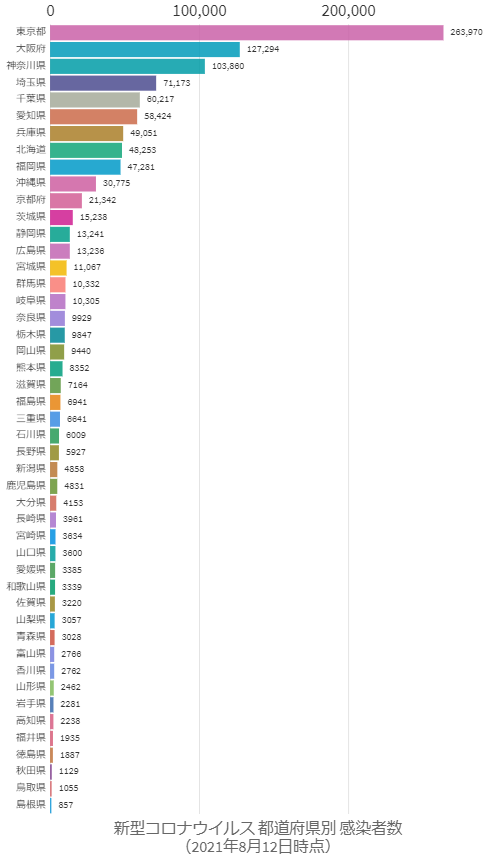 8/12時点　日本経済新聞のチャートで見る世界の感染状況がいいみたいですhttps://vdata.nikkei.com/newsgraphics/coronavirus-chart-list/新型コロナウイルス情報　全般■新型コロナウイルス感染症の現在の状況と厚生労働省の対応についてhttps://www.mhlw.go.jp/stf/newpage_20430.html　　8/12https://www.mhlw.go.jp/stf/newpage_20407.html　　8/11https://www.mhlw.go.jp/stf/newpage_20380.html　　8/10https://www.mhlw.go.jp/stf/newpage_20376.html　　8/9https://www.mhlw.go.jp/stf/newpage_20371.html　　8/8https://www.mhlw.go.jp/stf/newpage_20369.html　　8/7https://www.mhlw.go.jp/stf/newpage_20354.html　　8/6https://www.mhlw.go.jp/stf/newpage_20333.html　　8/5新型コロナウイルス感染症の患者等の発生について（空港・海港検疫）https://www.mhlw.go.jp/stf/newpage_20438.html　　8/12https://www.mhlw.go.jp/stf/newpage_20402.html　　8/10https://www.mhlw.go.jp/stf/newpage_20377.html　　8/9https://www.mhlw.go.jp/stf/newpage_20372.html　　8/8https://www.mhlw.go.jp/stf/newpage_20370.html　　8/7https://www.mhlw.go.jp/stf/newpage_20351.html　　8/5新型コロナウイルス感染症の（変異株）患者等の発生について（空港・海港検疫）https://www.mhlw.go.jp/stf/newpage_20362.html　　8/6https://www.mhlw.go.jp/stf/newpage_20267.html　　7/30新型コロナウイルス感染症の無症状病原体保有者の発生について（空港検疫）https://www.mhlw.go.jp/stf/newpage_20424.html　　8/11https://www.mhlw.go.jp/stf/newpage_20363.html　　8/6https://www.mhlw.go.jp/stf/newpage_20273.html　　7/31都道府県別の懸念される変異株の国内事例数(ゲノム解析)について　2021/8/11　https://www.mhlw.go.jp/stf/seisakunitsuite/newpage_00054.html新型コロナウイルス感染症に関する報道発表資料（発生状況、国内の患者発生、空港・海港検疫事例、海外の状況、変異株、その他）　2021/4/22　https://www.mhlw.go.jp/stf/seisakunitsuite/bunya/0000121431_00086.htmlhttps://www.mhlw.go.jp/stf/seisakunitsuite/bunya/0000121431_00244.html■新型コロナワクチンの供給の見通し　021/8/11　https://www.mhlw.go.jp/stf/seisakunitsuite/bunya/vaccine_supply.html職域接種に関するお知らせ　2021/8/11https://www.mhlw.go.jp/stf/seisakunitsuite/bunya/vaccine_shokuiki.html新型コロナワクチンの接種を行う医療機関へのお知らせ 2021/8/11  https://www.mhlw.go.jp/stf/seisakunitsuite/bunya/vaccine_iryoukikanheno_oshirase.html新型コロナワクチンの副反応について　2021/8/6　https://www.mhlw.go.jp/stf/seisakunitsuite/bunya/vaccine_hukuhannou.html新型コロナワクチンの有効性・安全性について　2021/8/6　https://www.mhlw.go.jp/stf/seisakunitsuite/bunya/vaccine_yuukousei_anzensei.html　https://www.mhlw.go.jp/stf/seisakunitsuite/bunya/vaccine_sesshujisseki.html海外渡航用の新型コロナワクチン接種証明書について　2021/8/5　https://www.mhlw.go.jp/stf/seisakunitsuite/bunya/vaccine_certificate.html開発状況について　2021/8/5https://www.mhlw.go.jp/stf/seisakunitsuite/bunya/0000121431_00223.html新型コロナワクチンの接種後の健康状況調査　2021/8/4　https://www.mhlw.go.jp/stf/seisakunitsuite/bunya/vaccine_kenkoujoukyoutyousa.html新型コロナワクチンに関する自治体向け通知・事務連絡等　2021/8/4https://www.mhlw.go.jp/stf/seisakunitsuite/bunya/vaccine_notifications.htmlアストラゼネカ社ワクチンの接種・流通体制の構築に係る都道府県向け説明会　資料　2021/8/4アストラゼネカ社ワクチンの接種・流通体制の構築についてhttps://www.mhlw.go.jp/content/10906000/000816190.pdfhttps://www.mhlw.go.jp/stf/newpage_20306.html接種についてのお知らせ　2021/8/2https://www.mhlw.go.jp/stf/seisakunitsuite/bunya/0000121431_00218.html新型コロナワクチンの予診票・説明書・情報提供資材　2021/8/2https://www.mhlw.go.jp/stf/seisakunitsuite/bunya/vaccine_yoshinhyouetc.html武田／モデルナ社の新型コロナワクチンについて　2021/8/2https://www.mhlw.go.jp/stf/seisakunitsuite/bunya/vaccine_moderna.htmlアストラゼネカ社の新型コロナワクチンについて　2021/8/2https://www.mhlw.go.jp/stf/seisakunitsuite/bunya/vaccine_astrazeneca.html予防接種健康被害救済制度について　2021/8/1　https://www.mhlw.go.jp/stf/seisakunitsuite/bunya/vaccine_kenkouhigaikyuusai.html給付の種類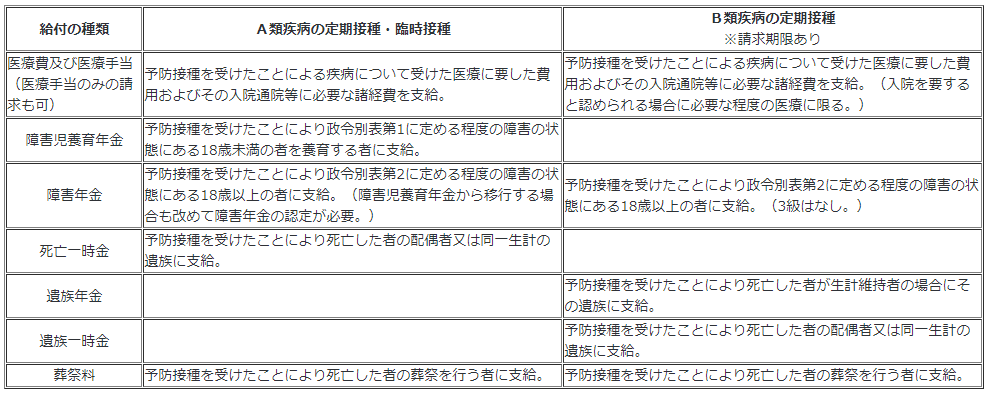 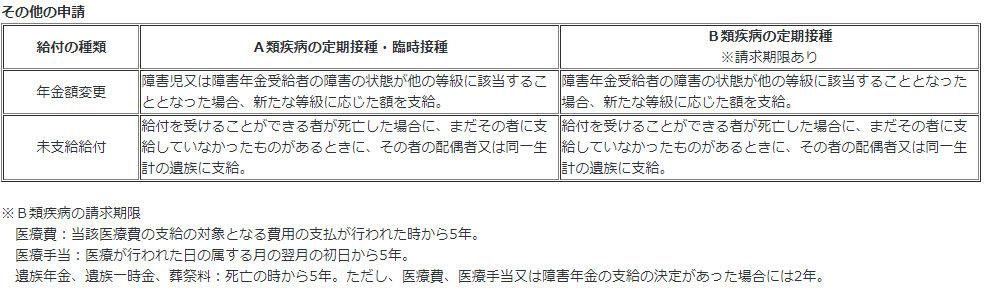 第７回 新型コロナウイルスワクチンの接種体制確保に係る自治体向け説明会　資料　2021/7/30https://www.mhlw.go.jp/stf/newpage_20246.html新型コロナワクチンの副反応疑い報告について　2021/7/30　https://www.mhlw.go.jp/stf/seisakunitsuite/bunya/vaccine_hukuhannou-utagai-houkoku.html医療従事者等への接種について　2021/7/21　https://www.mhlw.go.jp/stf/seisakunitsuite/bunya/vaccine_iryoujuujisha.html新型コロナワクチンについて　2021/7/12　https://www.mhlw.go.jp/stf/seisakunitsuite/bunya/vaccine_00184.html　https://www.mhlw.go.jp/stf/seisakunitsuite/bunya/kenkou_iryou/kenkou/index_00011.html新型コロナワクチン接種証明書発行手続　第１回自治体向け説明会　資料　2021/6/25　https://www.mhlw.go.jp/stf/newpage_19520.html希望する高齢者に対する新型コロナワクチン接種　2021/6/17　https://www.mhlw.go.jp/stf/newpage_19331.html外国語の新型コロナワクチンの予診票等　2021/6/16https://www.mhlw.go.jp/stf/seisakunitsuite/bunya/vaccine_tagengo.html新型コロナウイルスワクチン接種業務に従事する医療職の被扶養者の収入確認の特例について　2021/6/4　https://www.mhlw.go.jp/stf/newpage_19044.html高齢者に対する新型コロナワクチン接種について　2021/6/2　https://www.mhlw.go.jp/stf/newpage_19038.htmlhttps://www.mhlw.go.jp/stf/newpage_18586.html新型コロナワクチンについての審議会・検討会　2021/5/31https://www.mhlw.go.jp/stf/seisakunitsuite/bunya/vaccine_shingikaietc.html　なお、現在の救済制度の内容については、こちらをご参照ください。　https://www.mhlw.go.jp/bunya/kenkou/kekkaku-kansenshou20/kenkouhigai_kyusai/https://www.mhlw.go.jp/stf/seisakunitsuite/bunya/0000121431_00218.html#%E6%8E%A5%E7%A8%AE%E3%81%8C%E5%8F%97%E3%81%91%E3%82%89%E3%82%8C%E3%82%8B%E5%A0%B4%E6%89%80新型コロナワクチンのQ&A　2021/3/11　https://www.mhlw.go.jp/stf/seisakunitsuite/bunya/0000121431_00222.html新型コロナワクチンに関する厚生労働省電話相談窓口（コールセンター）の設置について　2021/2/8　https://www.mhlw.go.jp/stf/newpage_16589.html皆さまに知っていただきたいこと　2021/1/18　https://www.mhlw.go.jp/stf/seisakunitsuite/bunya/0000121431_00221.html■検疫所が確保する宿泊施設での待機・誓約書の提出について　2021/8/11https://www.mhlw.go.jp/stf/seisakunitsuite/bunya/0000121431_00249.html水際対策に係る新たな措置について　2021/8/11「変異株B.1.617指定国・地域に該当する国・地域について」「新型コロナウイルス変異株流行国・地域への新たな指定について 」を更新しました　https://www.mhlw.go.jp/stf/seisakunitsuite/bunya/0000121431_00209.html入国時の誓約に違反した事例について　2021/8/6　https://www.mhlw.go.jp/stf/seisakunitsuite/bunya/0000121431_00282.html海外渡航用の新型コロナワクチン接種証明書について　2021/7/21https://www.mhlw.go.jp/stf/seisakunitsuite/bunya/vaccine_certificate.html検査証明書の提示について 2021/7/19  https://www.mhlw.go.jp/stf/seisakunitsuite/bunya/0000121431_00248.html日本へ入国・帰国した皆さまへ 「14日間の待機期間中」のルール　2021/7/14https://www.mhlw.go.jp/stf/seisakunitsuite/bunya/0000121431_00263.htmlスマートフォンの携行、必要なアプリの登録・利用について　2021/6/18　https://www.mhlw.go.jp/stf/seisakunitsuite/bunya/0000121431_00250.html感染拡大防止と医療提供体制の整備　2021/6/18　https://www.mhlw.go.jp/stf/covid-19/kansenkakudaiboushi-iryouteikyou.html誓約書の提出について　2021/5/25　https://www.mhlw.go.jp/stf/seisakunitsuite/bunya/0000121431_00249.html質問票の提出について　2021/5/24　https://www.mhlw.go.jp/stf/seisakunitsuite/bunya/0000121431_00251.html水際対策の抜本的強化に関するQ＆A 　令和３年3月17日時点版　2021/3/17月分https://www.mhlw.go.jp/stf/seisakunitsuite/bunya/kenkou_iryou/covid19_qa_kanrenkigyou_00001.html■新型コロナウイルス感染症対策アドバイザリーボードの資料等（第31回～）　2021/8/11　https://www.mhlw.go.jp/stf/seisakunitsuite/bunya/0000121431_00216.html■地域ごとの感染状況等の公表について　2021/8/10https://www.mhlw.go.jp/stf/seisakunitsuite/newpage_00016.html■都道府県の医療提供体制等の状況（医療提供体制・監視体制・感染の状況）について（６指標）　2021/8/6　https://www.mhlw.go.jp/stf/seisakunitsuite/bunya/0000121431_00209.htmlhttps://www.mhlw.go.jp/stf/seisakunitsuite/newpage_00035.html■新型コロナウイルス感染症の病床・宿泊療養施設確保計画　2021/8/6　https://www.mhlw.go.jp/stf/seisakunitsuite/newpage_00056.html　病床・宿泊療養施設確保計画　2021/7/27　https://www.mhlw.go.jp/stf/seisakunitsuite/newpage_00057.html■受診・相談センター/診療・検査医療機関等　2021/8/6　https://www.mhlw.go.jp/stf/seisakunitsuite/bunya/kenkou_iryou/covid19-jyushinsoudancenter.html■療養状況等及び入院患者受入病床数等に関する調査について　2021/8/6　https://www.mhlw.go.jp/stf/seisakunitsuite/newpage_00023.html■新型コロナウイルス接触確認アプリ（COCOA)　COVID-19 Contact-Confirming Application　2021/8/6　https://www.mhlw.go.jp/stf/seisakunitsuite/bunya/cocoa_00138.htmlhttps://www.mhlw.go.jp/stf/newpage_19870.html接触確認アプリ利用者向けＱ＆Ａ　2020/12/1https://www.mhlw.go.jp/stf/seisakunitsuite/bunya/kenkou_iryou/covid19_qa_kanrenkigyou_00009.html■新型コロナウイルス感染者等情報把握・管理支援システム(HER-SYS)：　2021/8/2　https://www.mhlw.go.jp/stf/seisakunitsuite/bunya/0000121431_00129.html■新型コロナウイルス感染症について　2021/7/31「新型コロナウイルス感染症緊急事態宣言」を更新しました。　https://www.mhlw.go.jp/stf/seisakunitsuite/bunya/0000164708_00001.html■自費検査を提供する検査機関一覧　令和３年７月３０日時点版　https://www.mhlw.go.jp/stf/seisakunitsuite/bunya/kenkou_iryou/covid19-jihikensa_00001.html■治療薬、ワクチン、医療機器、検査キットの開発について　2021/7/29　https://www.mhlw.go.jp/stf/seisakunitsuite/bunya/covid-19tiryouyaku_vaccine.html■在宅酸素療法における火気の取扱いについて　2021/7/26　https://www.mhlw.go.jp/stf/houdou/2r98520000003m15_1.html■新型コロナウイルス治療薬の特例承認について　2021/7/19　https://www.mhlw.go.jp/stf/newpage_19940.html■医療従事者の不在時における新型コロナウイルス抗原定性検査のガイドライン等について　2021/6/25　https://www.mhlw.go.jp/stf/seisakunitsuite/bunya/0000121431_00270.html■"5situations" that increase the risk of infection　2021/5/23　https://www.mhlw.go.jp/stf/seisakunitsuite/bunya/0000164708_00079.html■新型コロナウイルス感染症拡大防止に資する「データからわかる－新型コロナウイルス感染症情報－」を厚生労働省ホームページで新たに公開致しました。　2020/12/21　https://www.mhlw.go.jp/stf/newpage_15640.html新型コロナウイルス情報　分野別■新型コロナウイルスに関するQ&A（一般の方向け） 2021/8/10　https://www.mhlw.go.jp/stf/seisakunitsuite/bunya/kenkou_iryou/dengue_fever_qa_00001.html■新型コロナウイルス感染症医療機関等情報支援システム（G-MIS）：Gathering Medical Information System on COVID-19　2021/8/6　https://www.mhlw.go.jp/stf/seisakunitsuite/bunya/0000121431_00130.html■自治体・医療機関・社会福祉施設等向けの情報一覧（新型コロナウイルス感染症）2021年　2021/8/5https://www.mhlw.go.jp/stf/seisakunitsuite/bunya/0000121431_00214.htmlQ&A、自治体・医療機関・福祉施設向け情報　2021/3/23https://www.mhlw.go.jp/stf/covid-19/qa-jichitai-iryoukikan-fukushishisetsu.html医療機関向け情報（治療ガイドライン、臨床研究など）2020/7/17　https://www.mhlw.go.jp/stf/seisakunitsuite/bunya/0000121431_00111.html■レムデシビル（販売名：ベクルリー点滴静注液100 mg、同点滴静注用100mg）の投与をお考えの医療機関の皆さまへ　2021/8/5　https://www.mhlw.go.jp/stf/seisakunitsuite/newpage_00021.html■新型コロナウイルスに関するQ&A（企業の方向け）2021/7/28　https://www.mhlw.go.jp/stf/seisakunitsuite/bunya/kenkou_iryou/dengue_fever_qa_00007.html■新型コロナウイルスに関するQ&A（労働者の方向け）2021/7/28　https://www.mhlw.go.jp/stf/seisakunitsuite/bunya/kenkou_iryou/dengue_fever_qa_00018.html■「新型コロナウイルス感染症流行下における介護サービス事業所等のサービス提供体制確保事業」について　2021/4/23　https://www.mhlw.go.jp/stf/seisakunitsuite/bunya/0000121431_00257.html■障害福祉サービス等事業所における新型コロナウイルス感染症への対応等について　2021/1/28　https://www.mhlw.go.jp/stf/seisakunitsuite/bunya/0000121431_00097.html■大使館向けの情報一覧（新型コロナウイルス感染症） （新型コロナウイルス感染症）2020/11/13　https://www.mhlw.go.jp/stf/seisakunitsuite/bunya/0000121431_00186.html■検疫所向けの情報一覧（新型コロナウイルス感染症）　2020/7/27　https://www.mhlw.go.jp/stf/seisakunitsuite/bunya/0000121431_00091.html■国土交通省・航空会社向けの情報（新型コロナウイルス感染症）　2020/7/27　https://www.mhlw.go.jp/stf/seisakunitsuite/bunya/0000121431_00090.html■新型コロナウイルス感染症への対応について（高齢者の皆さまへ）　2020/7/2　https://www.mhlw.go.jp/stf/seisakunitsuite/bunya/hukushi_kaigo/kaigo_koureisha/yobou/index_00013.html雇用・補助金関係■くらしや仕事の情報　2021/8/5　生活を支えるための支援のご案内を更新しました　https://www.mhlw.go.jp/stf/covid-19/kurashiyashigoto.html生活を支えるための支援のご案内　厚生労働省  2021/8/5https://www.mhlw.go.jp/content/10900000/000622924.pdf#search=%27%E7%94%9F%E6%B4%BB%E3%82%92%E6%94%AF%E3%81%88%E3%82%8B%E3%81%9F%E3%82%81%E3%81%AE%E6%94%AF%E6%8F%B4%E3%81%AE%E3%81%94%E6%A1%88%E5%86%85+%E5%8E%9A%E7%94%9F%E5%8A%B4%E5%83%8D%E7%9C%81%27■コロナ禍における最低賃金引上げを踏まえた雇用維持への支援について（雇用調整助成金等による対応）　2021/7/30　https://www.mhlw.go.jp/stf/r3saichin-kochoukin.html■新型コロナウイルス感染症対応休業支援金・給付金の対象となる休業期間及び申請期限を延長します　2021/7/28　https://www.mhlw.go.jp/stf/newpage_20061.html■新型コロナウイルス感染症の影響により生活にお困りの皆さまへ　2021/7/21　https://www.mhlw.go.jp/stf/covid-19/kurashiyashigoto_00012.html■新型コロナウイルス感染症生活困窮者自立支援金相談コールセンターを設置します　2021/6/11　https://www.mhlw.go.jp/stf/newpage_19212.html　「新型コロナウイルス感染症生活困窮者自立支援金」（仮称）の支給について　2021/5/28　https://www.mhlw.go.jp/stf/newpage_18954.html■９月以降の雇用調整助成金の特例措置等について　2021/7/8　https://www.mhlw.go.jp/stf/r309cohotokurei_00001.html８月以降の雇用調整助成金の特例措置等について　2021/6/17　https://www.mhlw.go.jp/stf/r308cohotokurei_00001.html緊急事態宣言を受けた雇用調整助成金の特例措置等の対応について　2021/4/30https://www.mhlw.go.jp/stf/r3050505cohotokurei_00003.htmlhttps://www.mhlw.go.jp/content/11603000/000775124.pdf（参考１）雇用調整助成金（新型コロナウイルス感染症の影響に伴う特例）https://www.mhlw.go.jp/stf/seisakunitsuite/bunya/koyou_roudou/koyou/kyufukin/pageL07.htmlコールセンター　0120-60-3999 受付時間9:00～21:00　土日・祝日含む（参考２）新型コロナウイルス感染症対応休業支援金・給付金https://www.mhlw.go.jp/stf/kyugyoshienkin.htmlコールセンター   0120-221-276 受付時間 月～金8:30～20:00/土日祝8:30～17:15まん延防止等重点措置に係る雇用調整助成金の特例について　2021/4/5　（※）まん延防止等重点措置を実施すべき期間に加え、当該期間の末日の翌日から当該期間の末日の属する月の翌月の末日までの期間が特例措置の対象となります。判定基礎期間が下記の期間を1日でも含む場合、その判定基礎期間の全ての休業等（特例の対象となる労働者の休業等）に特例が適用されます。　宮城県：https://www.pref.miyagi.jp/site/covid-19/大阪府：http://www.pref.osaka.lg.jp/kikaku/corona-kinkyuzitai/index.html兵庫県：https://web.pref.hyogo.lg.jp/index.htmlhttps://www.mhlw.go.jp/stf/seisakunitsuite/bunya/koyou_roudou/koyou/kyufukin/cochomoney_00002.html雇用調整助成金の特例措置等を延長します　2021/1/22　https://www.mhlw.go.jp/stf/enchou0122_00002.html緊急事態宣言に伴う雇用調整助成金の特例措置の対応について　2021/1/8　https://www.mhlw.go.jp/stf/kakudai210107_00001.html雇用調整助成金　2020/7/2　https://www.mhlw.go.jp/stf/seisakunitsuite/bunya/koyou_roudou/koyou/kyufukin/pageL07.html「雇用調整助成金FAQ（6月30日現在版）」を掲載しました。2020/7/2　https://www.mhlw.go.jp/stf/seisakunitsuite/bunya/koyou_roudou/koyou/kyufukin/pageL07.html雇用調整助成金の様式ダウンロード（新型コロナウイルス感染症対策特例措置用　2020/6/12　https://www.mhlw.go.jp/stf/seisakunitsuite/bunya/koyouchouseijoseikin_20200410_forms.html■「産業雇用安定助成金」のオンライン受付を開始します　2021/6/16　https://www.mhlw.go.jp/stf/newpage_19181.html「産業雇用安定助成金」のお問い合わせ対応をコールセンターで開始します　2021/4/1　https://www.mhlw.go.jp/stf/newpage_17655.html「産業雇用安定助成金」の創設について　2021/2/5　https://www.mhlw.go.jp/stf/sankokin0122_00003.html■緊急小口資金等の特例貸付の申請期間の延長について　2021/5/28　https://www.mhlw.go.jp/stf/newpage_18952.html住居確保給付金の再支給の申請期間の延長並びに住居確保給付金と職業訓練受講給付金の併給について　2021/5/28https://www.mhlw.go.jp/stf/newpage_18950.html緊急小口資金等の特例貸付の受付期間、住居確保給付金の支給期間を延長しますhttps://www.mhlw.go.jp/stf/newpage_15225.html生活困窮者住居確保給付金の再支給の申請期間の延長について　2021/3/16　https://www.mhlw.go.jp/stf/newpage_17394.html新型コロナウイルス感染症拡大に伴う特例措置である緊急小口資金等の特例貸付の申請受付期間の延長、償還免除の取扱いについて　2021/3/16　https://www.mhlw.go.jp/stf/newpage_17395.html■新型コロナウイルス感染症対応休業支援金・給付金の申請期限を延長します　2021/5/28　https://www.mhlw.go.jp/stf/newpage_17588.html新型コロナウイルス感染症対応休業支援金・給付金　2021/4/13　https://www.mhlw.go.jp/stf/kyugyoshienkin_00010202104131030chatbot_execution_test001.html■「小学校休業等対応助成金に係る特別相談窓口」について～小学校休業等対応助成金「個人申請分」等の運用を開始します～　2021/3/26　https://www.mhlw.go.jp/stf/newpage_17628.html新型コロナウイルス感染症による小学校休業等対応助成金・支援金の対象期間の延長及び申請期限等について　2020/12/18　https://www.mhlw.go.jp/stf/newpage_15518.html小学校等の臨時休業に伴う保護者の休暇取得支援のための新たな助成金を創設しました　2020/12/14　https://www.mhlw.go.jp/stf/seisakunitsuite/bunya/koyou_roudou/koyou/kyufukin/pageL07_00015.html■休業支援金・給付金の大企業の非正規雇用労働者の取扱い等について　2021/2/26　https://www.mhlw.go.jp/stf/newpage_16994.htmlhttps://www.mhlw.go.jp/stf/newpage_16671.html休業支援金・給付金の大企業の非正規雇用労働者の取扱い及び雇用調整助成金の雇用維持要件の緩和等について　2021/2/5　https://www.mhlw.go.jp/stf/houdou/0000107715_00003.html■求職者支援制度などの特例措置について　2021/2/25　https://www.mhlw.go.jp/stf/seisakunitsuite/bunya/koyou_roudou/koyou/kyushokusha_shien/index_00007.html■総合支援資金の再貸付の実施時期等について　2021/2/12　https://www.mhlw.go.jp/stf/newpage_16715.html総合支援資金の再貸付を実施します　2021/2/2　https://www.mhlw.go.jp/stf/newpage_16501.html■緊急事態宣言を踏まえた追加的支援策のご案内について　2021/1/22　https://www.mhlw.go.jp/stf/newpage_16253.html■新型コロナウイルス感染症対応休業支援金・給付金　2020/12/15　https://www.mhlw.go.jp/stf/kyugyoshienkin.html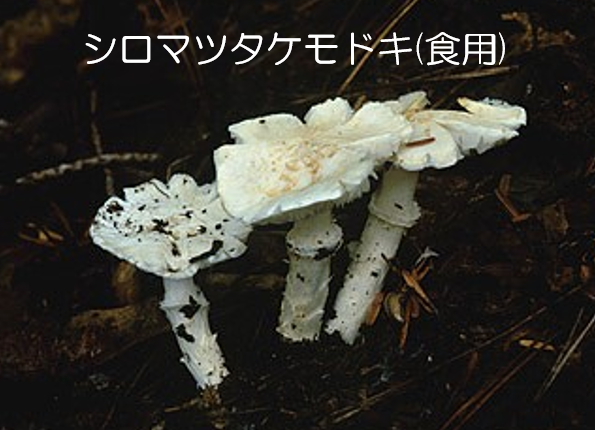 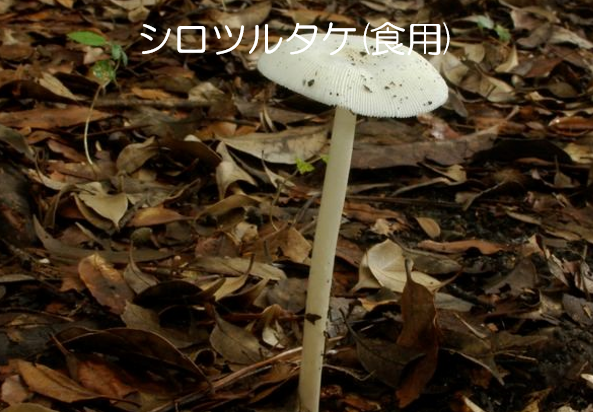 目次ページ食科協関係　事業経過22　厚生労働省関係2-43　食品安全委員会関係4-54　農水省関係5-75　消費者庁関連　リコール情報7-96　食中毒・感染症　細菌性食中毒→ウイルス性食中毒→寄生虫→自然毒各項目発生順で記載　菌種については月により掲載位置が変動しています感染症、違反品の回収9-13７　新型コロナウイルス関連情報14-25今回推移前回平均値平均値982,861 1,085,725 126,216,142 0.860%86.02 今回推移前回人口順位都道府県感染者数
左前回・右今回感染者数
左前回・右今回H2/4/1人口感染率一万人あたり感染者数1→125沖縄県27,054 30,775 1,454,1842.116%211.63 2→21東京都236,138 263,970 13,942,8561.893%189.32 3→33大阪府118,861 127,294 8,823,4531.443%144.27 4→42神奈川県90,920 103,860 9,200,1661.129%112.89 5↗75埼玉県62,092 71,173 7,337,3300.970%97.00 6→66千葉県53,294 60,217 6,279,0260.959%95.90 7↗99福岡県42,142 47,281 5,110,1130.925%92.52 8↘58北海道45,827 48,253 5,248,5520.919%91.94 9↘87兵庫県45,789 49,051 5,463,6090.898%89.78 10→1013京都府19,358 21,342 2,583,1400.826%82.62 11→114愛知県55,469 58,424 7,552,8730.774%77.35 12→1229奈良県9,273 9,929 1,331,3300.746%74.58 13↗1419群馬県9,445 10,332 1,937,6260.533%53.32 14↗1611茨城県13,507 15,238 2,868,0410.531%53.13 15→1533石川県5,517 6,009 1,137,1810.528%52.84 16↘1317岐阜県9,785 10,305 1,988,9310.518%51.81 17→1718栃木県8,914 9,847 1,942,3120.507%50.70 18↗1926滋賀県6,383 7,164 1,413,9590.507%50.67 19↘1820岡山県8,627 9,440 1,891,3460.499%49.91 20↗2114宮城県10,232 11,067 2,303,1600.481%48.05 21↗2223熊本県7,449 8,352 1,746,7400.478%47.81 22↘2012広島県12,510 13,236 2,807,9870.471%47.14 23→2341佐賀県2,876 3,220 814,2110.395%39.55 24↗2842山梨県2,666 3,057 812,0560.376%37.65 25↗2621福島県6,283 6,941 1,847,9500.376%37.56 26↘2422三重県6,083 6,641 1,779,7700.373%37.31 27→2734大分県3,791 4,131 1,134,4310.364%36.41 28↗2910静岡県11,593 13,241 3,639,2260.364%36.38 29↘2540和歌山県3,141 3,339 923,7210.361%36.15 30→3036宮崎県3,358 3,634 1,072,0770.339%33.90 31→3145高知県2,141 2,238 697,6740.321%32.08 32↗3424鹿児島県4,159 4,831 1,599,9840.302%30.19 33↘3230長崎県3,630 3,961 1,325,2050.299%29.89 34↘3316長野県5,538 5,927 2,049,0230.289%28.93 35→3539香川県2,423 2,762 956,0690.289%28.89 36↗3727山口県3,368 3,600 1,355,4950.266%26.56 37↗3837富山県2,424 2,766 1,042,9980.265%26.52 38↘3644徳島県1,834 1,887 728,6330.259%25.90 39↗4028愛媛県3,044 3,385 1,338,8110.253%25.28 40↘3943福井県1,758 1,935 767,7420.252%25.20 41→4131青森県2,793 3,028 1,246,1380.243%24.30 42→4235山形県2,254 2,462 1,077,0570.229%22.86 43→4315新潟県4,307 4,858 2,222,0040.219%21.86 44↗4547鳥取県916 1,055 555,6630.190%18.99 45↘4432岩手県2,078 2,281 1,226,4300.186%18.60 46→4646島根県773 857 673,8910.127%12.72 47→4738秋田県1,044 1,129 965,9680.117%11.69 